§20006-B.  Gambling Addiction Prevention and Treatment Fund1.  Fund established.  The Gambling Addiction Prevention and Treatment Fund, referred to in this section as "the fund," is established for the purpose of supporting gambling addiction analysis, prevention and treatment to be administered by the department.  The fund is a dedicated, nonlapsing fund into which payments are received in accordance with Title 8, section 1036, subsection 2.[PL 2011, c. 657, Pt. AA, §24 (AMD).]2.  Report.  The commissioner or the commissioner's designee shall report annually by March 1st to the joint standing committee of the Legislature having jurisdiction over gambling matters.  The report must include a description of a continuum of care model used to identify the need for gambling addiction services, prevention efforts, intervention and treatment provided using money from the fund.  The report must describe any collaborative efforts between the department, the Gambling Control Board established under Title 8, section 1002 and slot machine operators licensed in accordance with Title 8, chapter 31 to support the purpose of the fund described in subsection 1.  The commissioner may submit recommendations for legislation to the joint standing committee of the Legislature having jurisdiction over gambling matters, which is authorized to submit that legislation to the Legislature.[PL 2011, c. 657, Pt. AA, §24 (AMD).]SECTION HISTORYPL 2009, c. 622, §1 (NEW). PL 2011, c. 657, Pt. AA, §24 (AMD). The State of Maine claims a copyright in its codified statutes. If you intend to republish this material, we require that you include the following disclaimer in your publication:All copyrights and other rights to statutory text are reserved by the State of Maine. The text included in this publication reflects changes made through the First Regular Session and the First Special Session of the131st Maine Legislature and is current through November 1, 2023
                    . The text is subject to change without notice. It is a version that has not been officially certified by the Secretary of State. Refer to the Maine Revised Statutes Annotated and supplements for certified text.
                The Office of the Revisor of Statutes also requests that you send us one copy of any statutory publication you may produce. Our goal is not to restrict publishing activity, but to keep track of who is publishing what, to identify any needless duplication and to preserve the State's copyright rights.PLEASE NOTE: The Revisor's Office cannot perform research for or provide legal advice or interpretation of Maine law to the public. If you need legal assistance, please contact a qualified attorney.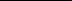 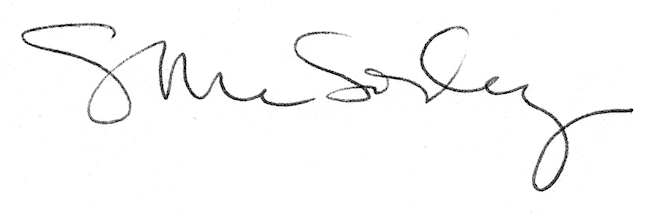 